TÀI LIỆU ÔN TẬP  -  LỚP 2 : TINY TALK 1B  ( TEST 1 )Họ tên HS: ______________Lớp: 2/__EX1: . Look, read and write into the sentence: ( Nhìn, đọc và viết thành câu)EX 2:Look and write the words (nhìn và viết lại)EX 3:  Choose the best word: (chọn từ đúng)EX 4 : Choose the best answers: (Chọn đáp án đúng)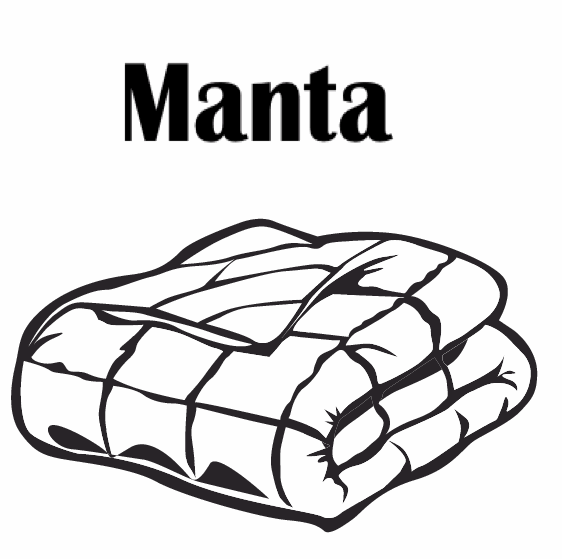 Sue:        That’s my blanket.Benny :   No, It’s my blanket.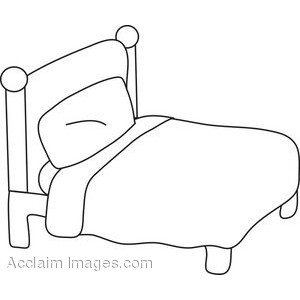               Sue:_________________              Benny:_______________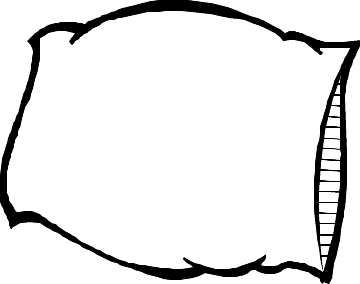               Sue:_________________             Benny:_______________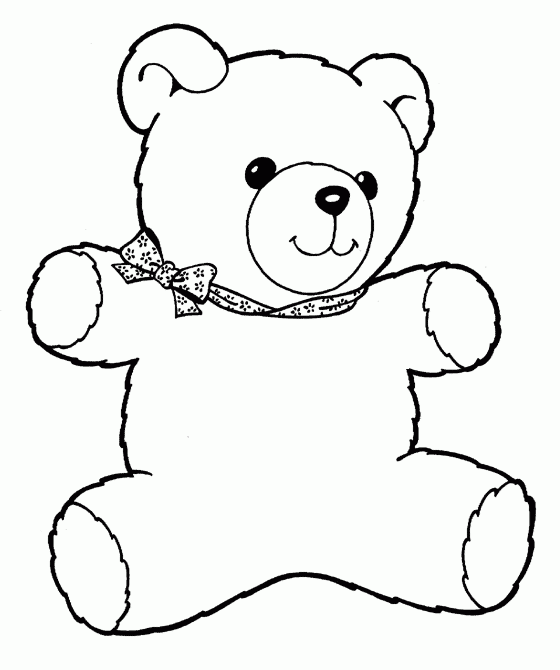                Sue:_________________              Benny:_______________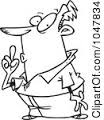              Sue:_________________             Benny:_______________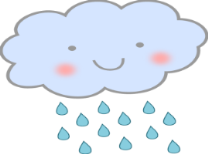 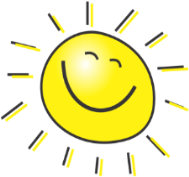 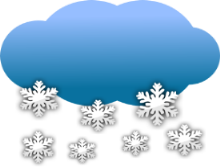 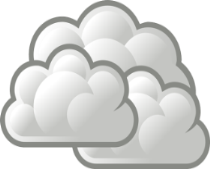 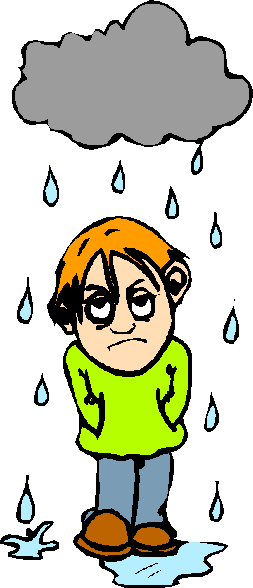 raining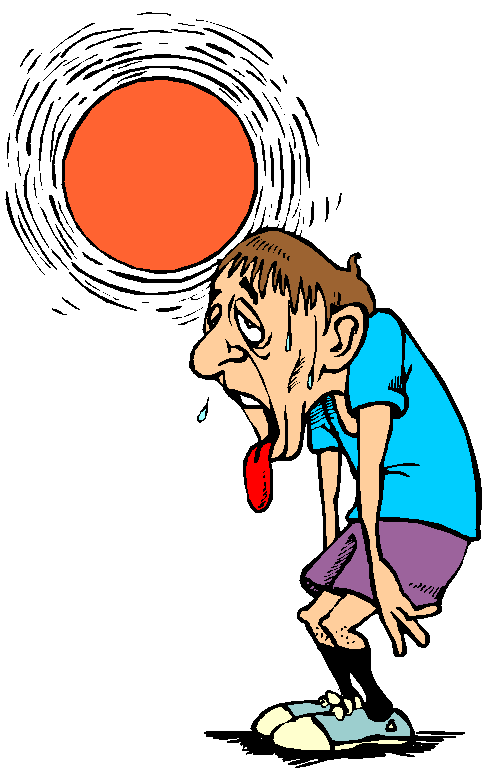 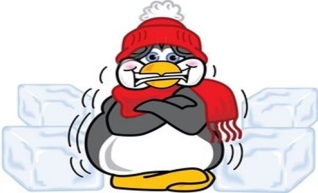 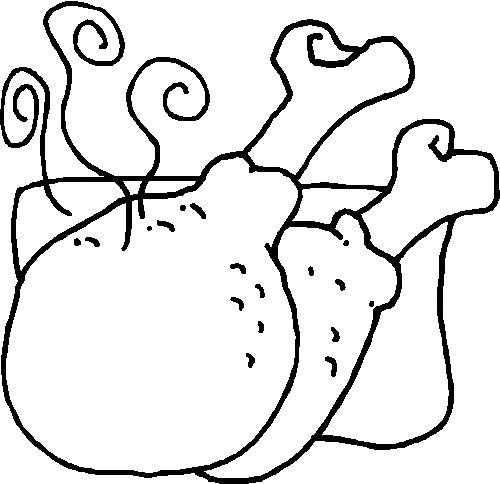 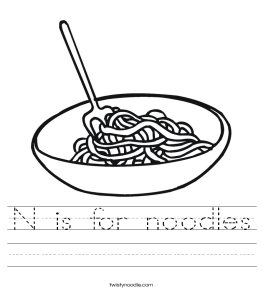 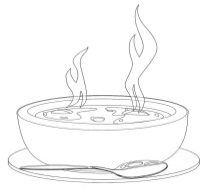 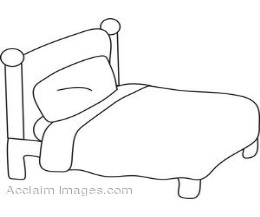 Pillow		be quiet!		Bear		blanket 		bed1. bear 2. ------------------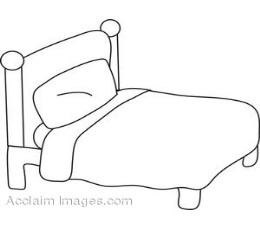 3. ------------------4. ------------------5. ------------------1. It’s my _____ a. blanketb. bedc. Be quiet!2. I’m ________a. hot.b. wet.c. sunny.3. Have some _____ a. hungryb. soupc. chicken4. Be _____a. quiet! b.  coldc. blanket5. It’s _________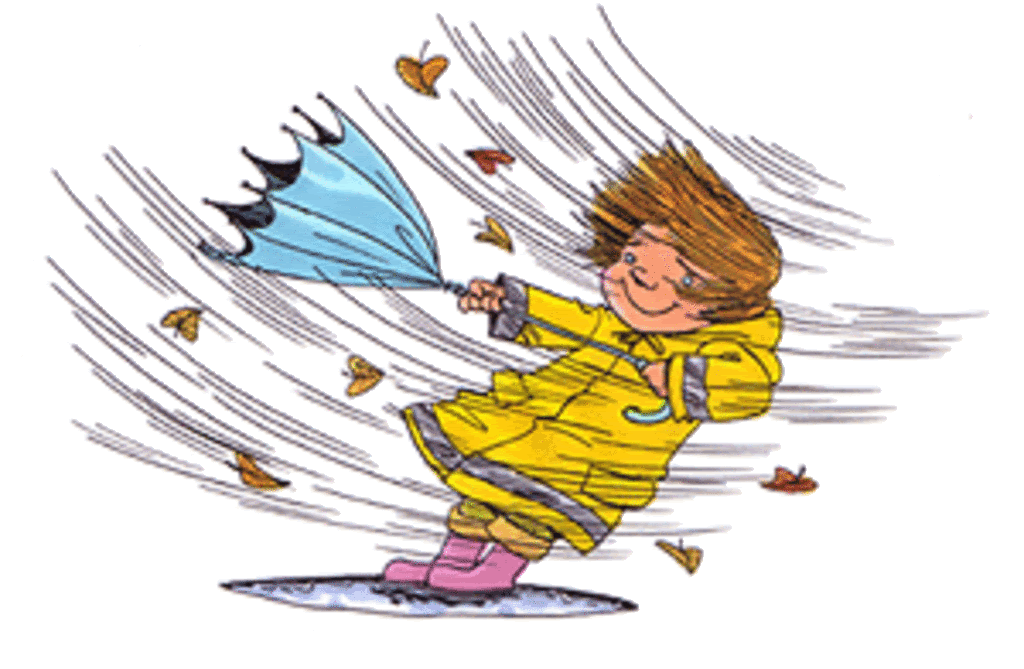 a. cold.b. windy.c. hungry.6. It’s my _____a. noodlesb. bearc. pillow7. _____ cloudy.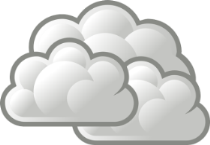 a. I’mb. It’sc. cloudy8. Have some_____ 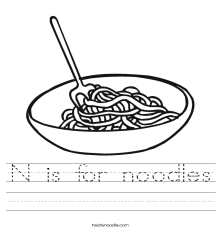 a. noodlesb. coldc. chicken9. I’m _______a. raining.b. snowing.c. wet.10. I’m_______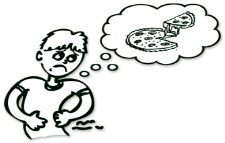 a. coldb. hungryc. wet11. It’s _________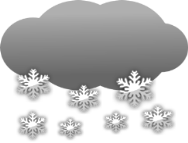 a. chicken.b. cloudy.c. snowing.12. It’s ____ bed.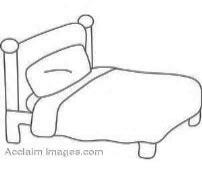 a. I’m b. bearc. my13. _____ cold. 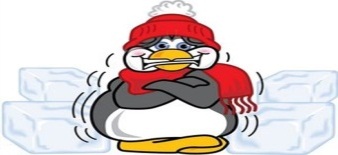 a. I’mb. It’sc. Be quiet !14. It’s my _____a. bedb. bearc. pillow15. It’s _________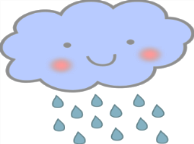 a. sunny.b. wet.c. raining.